ПРОЕКТ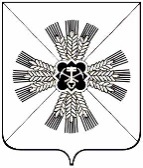 РОССИЙСКАЯ ФЕДЕРАЦИЯКЕМЕРОВСКАЯ ОБЛАСТЬ - КУЗБАССПРОМЫШЛЕННОВСКИЙ МУНИЦИПАЛЬНЫЙ ОКРУГСОВЕТ НАРОДНЫХ ДЕПУТАТОВПРОМЫШЛЕННОВСКОГО МУНИЦИПАЛЬНОГО ОКРУГА1-й созыв, 27-е заседаниеРЕШЕНИЕот ________ № _____пгт. ПромышленнаяО возложении обязанностей   главы Промышленновского муниципального округаВ соответствии с Федеральным  законом от 06.10.2003 № 131-ФЗ                  «Об общих принципах организации местного самоуправления в Российской Федерации», Уставом муниципального образования Промышленновский муниципальный округ Кемеровской области – Кузбасса, в связи с досрочным прекращением  главы Промышленновского муниципального округа Ильина Дениса Павловича по собственному желанию, Совет народных депутатов Промышленновского муниципального округаРЕШИЛ:1. Возложить исполнения обязанностей главы Промышленновского муниципального округа на первого заместителя главы Промышленновского муниципального округа Федарюк Сергея Анатольевича с 16 ноября 2021 года. 2. Настоящее решение  подлежит опубликованию в районной газете «Эхо» и размещению на официальном сайте администрации Промышленновского муниципального округа в сети Интернет.3. Контроль за исполнением настоящего решения оставляю за собой.4. Настоящее решение вступает в силу с даты подписания.ПредседательСовета народных депутатов Промышленновского муниципального округа  Е.А. Ващенко